UNA SEMANA EN TURQUÍA II EXPRESS
(economy)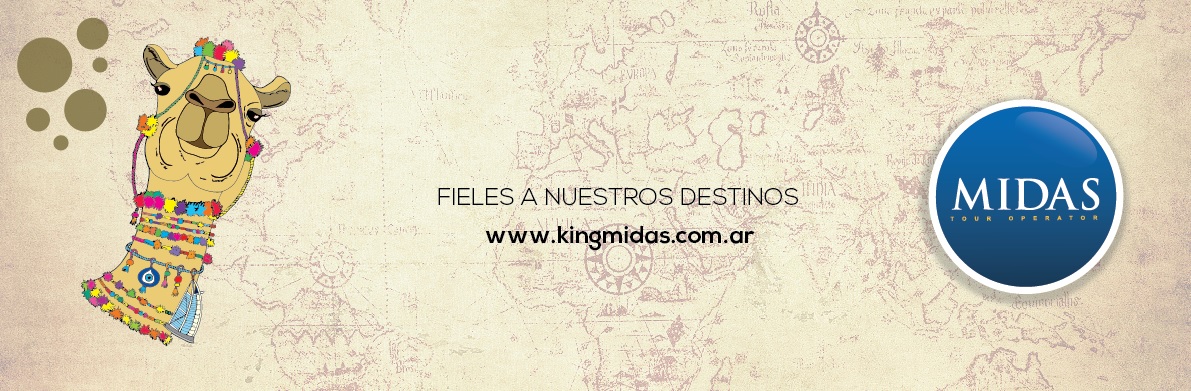 DÍA 01. ESTAMBUL: Arribo a Estambul, asistencia y traslado al hotel. Alojamiento.

DÍA 02. ESTAMBUL: Desayuno. Recomendamos un tour opcional visitando el Bósforo y los bazares (jueves): tras el desayuno, visitaremos el Mercado Egipcio y luego nos dirigimos hacia el puerto para realizar la excursión por el estrecho del Bósforo, donde se podrá apreciar la fabulosa vista panorámica de los palacios y los fascinantes chalets. Almuerzo en un restaurante de pescados en la orilla del Bósforo. Por la tarde visitaremos el Gran Bazar, uno de los bazares más grandes y antiguos del mundo. Regreso al hotel. Alojamiento.
DÍA 03. ESTAMBUL – CAPADOCIA (viernes): Tiempo por cuenta de los pasajeros. A la hora indicada nos trasladaremos al aeropuerto para tomar el vuelo hacia Kayseri (VUELO NO INCLUIDO). Al llegar continuaremos hacia Capadocia. Llegada al hotel, cena y alojamiento.
Nota: recomendamos reservar el vuelo TK 2012 IST/ASR de las 12.15hs. DÍA 04. CAPADOCIA: Desayuno. Dedicaremos el día a explorar y descubrir esta increíble región, única en el mundo, y su fantástico paisaje lunar.  Las extrañas formaciones de lava procedentes de la erupción del Monte Erciyas y de la acción de la erosión, fueron la estructura para el asiento de pequeñas poblaciones e iglesias excavadas en la roca. Nos adentraremos en el Valle de Göreme, un increíble complejo monástico bizantino integrado por iglesias excavadas en la roca con bellísimos frescos. Luego conoceremos los pueblos trogloditas de Paşabağ en Zelve, la fortaleza natural de Uçhisar y Ortahisar. Además, visitaremos el centro artesanal de piedras semi-preciosas de Capadocia, las chimeneas de hadas de Ürgüp y el pueblo de Avanos: centros artesanales y tejeduría. Luego conoceremos una famosa ciudad subterránea. Finalizamos el día con la visita a un taller artesanal de alfombras. Cena y alojamiento.DÍA 05. CAPADOCIA – KONYA – PUMUKKALE:  Desayuno. Comenzaremos el día dirigiéndonos hacia Konya, capital de los Sultanes Selyucidas en el Siglo XI. Visitaremos el Caravansarai de Sultanhan del Siglo XIII, lugar que se utilizaba de descanso por las caravanas que realizaban la “Ruta de la Sede”, antiguamente. Continuaremos hacia Pamukkale. Cena y alojamiento.

DÍA 06. PAMUKKALE – EFESO – KUSADASI: Desayuno. Por la mañana conoceremos la antigua Hierapolis y el Castillo de Algodón. Luego saldremos hacia Éfeso, la ciudad mejor conservada de Asia Menor, que concentro la mayor riqueza de Oriente Medio. Una vez aquí, realizaremos una excursión conociendo: el Templo de Adriano, los Baños romanos, la Biblioteca, el Odeón, el Teatro de Éfeso, la Casa de la Virgen María y la columna del famoso Artemision, una de las Siete Maravillas del Mundo Antiguo. Luego continuaremos el viaje hacia Kusadasi. En ruta, visitaremos un taller de cuero. Cena y alojamiento.DÍA 07. KUSADASI – ESTAMBUL:  Desayuno. Al ahora indicada nos trasladaremos al aeropuerto de Esmirna para regresar a Estambul (VUELO NO INCLUIDO). Fin de nuestros servicios.
Nota: recomendamos reservar el vuelo TK 2317 ADB/IST de las 11.10hs.


Este itinerario puede sufrir modificaciones en lo que respecta al orden de los servicios y su contenido, dependiendo de las medidas, leyes y circunstancias locales, en el contexto de la pandemia mundial.IMPORTANTE: durante los meses de invierno (diciembre, enero y febrero) el contenido del recorrido terrestre por el interior de Turquía puede sufrir modificaciones por malas condiciones climáticas.
Los tours regulares están sujetos siempre a formación de un cupo mínimo de pasajeros para ser operado. En caso de no llegar a ese mínimo, estará sujeto a reprogramación o reintegro en su totalidad.


Debido a la situación mundial relacionada con COVID-19 , cada destino aplicará, según sus propios criterios, normas sanitarias e higiénicas, que podrán incluir la solicitud de documentación adicional. Estas exigencias pueden ser dinámicas y cambiantes en base al contexto de cada país. Es responsabilidad del pasajero comprobar estos requisitos antes de viajar.


Días de inicio del tour: miércoles. Mínimo 02 pax.
Consultar por otros días de inicio.


El programa incluye:
-02 noches de alojamiento en Estambul, con desayuno. 
-02 noches de alojamiento en Capadocia, con régimen media pensión.
-01 noche de alojamiento en Pamukkale, con régimen media pensión
-01 noche de alojamiento en Kusadasi, con régimen media pensión.
-Visitas y excursiones, según itinerario con guías español. 
-Todos los traslados.
-Incluye nuevo impuesto hotelero.


El programa no incluye:
-Impuesto PAIS.
-Impuesto por Ley de Solidaridad Social y Reactivación Productiva, Resolución 4815/2020.
-Vuelos internacionales.
-Vuelos domésticos IST/ASR y ADB/IST.
-Visita del Bósforo de día completo con almuerzo.
-Bebidas durante las comidas.
-Cualquier otro servicio que no se especifique como incluido.


Hoteles del tour en opción estándar:
ESTAMBUL: Lamartine.
CAPADOCIA: Perissia // Dinler // Avrasya // Suhan.
PAMUKKALE: Lycus River // Colossae // Richmond Thermal // Hierapark.
KUSADASI: Richmond // Korumar // Charisma.
* Hoteles previstos o similares.


TARIFA PP BASE DBL: € 638-.
SUPL. SGL: € 223-. 
(No incluye: IVA 3% aprox. / €15 Gastos. Rva / Gastos admin. 1.2%)
-----------------------------------------
Validez: 07 may - 15 oct, 2021.


TOUR OPCIONAL ESTAMBULVISITA DEL BÓSFORO Y LOS BAZARES, CON ALMUERZO. TARIFA PP: €55


Tarifas sujetas a reconfirmación y disponibilidad al momento de la rsva, las mismas pueden variar sin previo aviso.


*RAMADÁN:
El Ramadán es mes sagrado para los musulmanes, en el año 2021 se celebrará desde el 12 de abril al 11 de mayo. Ayunar durante este período es uno de los cinco pilares del islam. Por ello, en estos días y en señal de respeto a las costumbres del pueblo musulmán, no se permite entretenimiento en vivo. El alcohol se puede servir en hoteles seleccionados de Turquía después de 19.30Hs. Los hoteles tendrán pocos restaurantes abiertos para sus clientes internos. De 06.00Hs. a 19.00Hs no está permitido comer, beber o fumar en las zonas públicas. También habrá algunas modificaciones de horario en los museos y lugares de interés turístico. Siendo que para quienes profesan la religión, el Ramadán es un momento muy especial del año, se puede felicitar y preguntar qué tal llevan el ayuno.

